ПРОЕКТ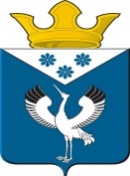 Российская ФедерацияСвердловская областьДума муниципального образования Баженовское сельское поселениеБайкаловского муниципального районаСвердловской области-е заседание 5-го созываРЕШЕНИЕОт   _____. 2022 г.                                                                                               №                               с.БаженовскоеО внесении изменений в Положение о порядке проведения конкурса по отбору  кандидатур на должность главы муниципального образования Баженовское сельское поселение, утвержденное решением Думы муниципального образования Баженовское сельское поселение от 30.09.2020 №154  (в ред. от 12.10.2020 №155)Руководствуясь Федеральным законом от 06.10.2003 № 131-ФЗ «Об общих принципах организации местного самоуправления в Российской Федерации», Законом Свердловской области  от 10.10.2014 N 85-ОЗ «Об избрании органов местного самоуправления муниципальных образований, расположенных на территории Свердловской области», Уставом  Баженовского сельского поселения,  Дума муниципального образования Баженовское сельское поселение,РЕШИЛА:1. Внести в Положение о порядке проведения конкурса по отбору кандидатур на должность главы муниципального образования Баженовское сельское поселение, утвержденное решением Думы муниципального образования Баженовское сельское поселение от 30.09.2020 №154 (в ред. от 12.10.2020 №155) следующие изменения : 1) Дополнить положение пунктом 7.1. следующего содержания: «7.1. Персональный состав членов конкурсной комиссии назначается Думой Баженовского сельского поселения. Предложения о персональном составе членов конкурсной комиссии, назначаемых Думой Баженовского сельского поселения, представляются постоянными комиссиями Думы Баженовского сельского поселения. После предварительного обсуждения на заседании Думы Баженовского сельского поселения персональный состав членов конкурсной комиссии, назначаемых Думой Баженовского сельского поселения, включается в проект решения, об объявлении конкурса. Не может быть членом конкурсной комиссии гражданин, изъявивший желание участвовать в конкурсе и подавший заявление на участие в конкурсе и иные документы, предусмотренные настоящим Положением.Гражданин, после назначения членом конкурсной комиссии, подавший заявление на участие в конкурсе и иные документы, предусмотренные настоящим Положением, исключается из её состава решением органа (лица) его назначившего.В случае выбытия члена конкурсной комиссии из её состава по любому основанию, назначение нового члена конкурсной комиссии производится органом местного самоуправления, назначившим выбывшего члена конкурсной комиссии.»;        2) Пункт 15 дополнить  абзацем 3 следующего содержания:«Члены конкурсной комиссии вправе участвовать в заседаниях конкурсной комиссии путем использования систем видеоконференц – связи (при наличии технических условий осуществления видеоконференц – связи).»;3) Пункт 19 дополнить абзацами 2 и 3 следующего содержания:«В случае если член конкурсной комиссии состоит в близком родстве или свойстве с гражданином, представившим документы для участия в конкурсе (кандидатом), этот член конкурсной комиссии не в праве принимать участие в голосовании по любым вопросам, предусмотренным настоящим Положением, в отношении своего родственника (свойственника). На период голосования по таким вопросам членство указанного лица в конкурсной комиссии приостанавливается, о чем делается отметка в протоколе заседания конкурсной комиссии. Для целей настоящего Положения к лицам, состоящим в близком родстве или свойстве с членом конкурсной комиссии, относятся его родители, супруг (супруга), дети, братья, сестры, а также братья, сестры, родители, дети его супруга (супруги) и супруги детей.»;         4) Абзац 3 подпункта 1 пункта 29 изложить в следующей редакции:«Если у гражданина имелась или имеется судимость, в заявлении указываются сведения о судимости гражданина, а если судимость снята или погашена, – также сведения о дате снятия или погашения судимости;»;         5) Подпункта 3 пункта 29 изложить в следующей редакции:«3) автобиографию, в рукописной или машинописной форме;»;        6) Подпункт 6 пункта 29 изложить в следующей редакции:«6) справку о наличии (отсутствии) судимости и (или) факта уголовного преследования либо о прекращении уголовного преследования, выданную в порядке, установленном Административным регламентом Министерства внутренних дел Российской Федерации по предоставлению государственной услуги по выдаче справок о наличии (отсутствии) судимости и (или) факта уголовного преследования либо о прекращении уголовного преследования, утверждённым приказом Министерства внутренних дел Российской Федерации от 27.09.2019 № 660 «Об утверждении Административного регламента Министерства внутренних дел Российской Федерации по предоставлению государственной услуги по выдаче справок о наличии (отсутствии) судимости и (или) факта уголовного преследования либо о прекращении уголовного преследования» (при невозможности предоставления справки до окончания срока принятия документов - запрос о предоставлении справки. При этом справка о наличии (отсутствии) судимости должна быть представлена в конкурсную комиссию не позднее дня, предшествующего дню проведения первого этапа конкурса);        7) Подпункты 8, 9, 10 пункта  29 признать утратившими силу;        8) Дополнить положение пунктом 33.1 в следующей редакции:       «33.1. Достоверность и полнота сведений и документов, представленных гражданином для участия в конкурсе, подвергается проверке в порядке, установленном законодательством Российской Федерации.	Специалист Думы Баженовского сельского поселения проводит проверку достоверности и полноты сведений, содержащихся в документах, представленных гражданами для участия в конкурсе. 	Запросы в правоохранительные органы, иные государственные органы, органы местного самоуправления, иные организации с целью проведения проверки достоверности и полноты сведений подписываются главой администрации Баженовского сельского поселения.	Поступившая информация, представленная правоохранительными органами, иными государственными органами, органами местного самоуправления, иными организациями, направляется в конкурсную комиссию до начала проведения первого этапа конкурса.».        9) Пункт 43 изложить в следующей редакции:      «43. При проведении конкурса применяются следующие конкурсные испытания:1) устное представление (не более 30 минут, с презентацией – по инициативе кандидата) предложений по решению наиболее актуальных и проблемных для Баженовского сельского поселения вопросов местного значения, в рамках полномочий органов местного самоуправления; 2) индивидуальное собеседование.»;        10) Пункт 44 изложить в следующей редакции:«44. При оценке профессиональных качеств каждого из кандидатов конкурсная комиссия исходит из уровня их профессионального образования, профессиональных знаний и навыков, стажа работы, выявленных в результате проведения конкурса.Конкурсной комиссией учитываются следующие требования к уровню профессионального образования и профессиональным знаниям и навыкам, которые являются предпочтительными для осуществления главой Баженовского сельского поселения отдельных государственных полномочий, переданных органам местного самоуправления:1) наличие высшего образования;2) наличие профессиональных знаний и навыков в сфере государственного, муниципального управления, государственного, муниципального контроля (аудита), экономики, финансов или юриспруденции, в том числе профессиональных навыков руководящей работы, и стажа такой работы не менее трех лет. В ходе проведения конкурсных испытаний члены конкурсной комиссии вправе задавать вопросы кандидатам, а также независимым экспертам, привлеченным к участию в работе конкурсной комиссии.»;         11) Абзац первый подпункта 48.1  пункта 48 изложить в следующей редакции:«Кандидаты, представленные на рассмотрение Думе Баженовского сельского поселения, в течение двух календарных дней с момента получения уведомления конкурсной комиссии по результатам конкурса предоставляют Губернатору Свердловской области сведения о своих доходах, об имуществе и обязательствах имущественного характера, а также сведения о доходах, об имуществе и обязательствах имущественного характера своих супруги (супруга) и несовершеннолетних детей по форме, установленной Указом Президента РФ № 460, заполненной с использованием специального программного обеспечения "Справки БК", размещенного на официальном сайте Президента Российской Федерации, ссылка на который также размещается на официальном сайте федеральной государственной информационной системы в области государственной службы в информационно-телекоммуникационной сети "Интернет". ».2. Настоящее Решение вступает в силу с момента подписания и подлежит официальному опубликованию в газете «Вести  Баженовского сельское поселение» и размещению на официальном сайте Думы Баженовского сельское поселение в сети «Интернет».3. Контроль над исполнением решения возложить на комиссию по соблюдению законности и вопросам местного самоуправления.Председатель Думы муниципального образования Баженовское сельское поселение                 _____________ Л.Г.ГлухихГлава муниципального образования Баженовское сельское поселение                  ______________С.М.Спирин                 